Koch Snowflake AnalysisComplete the analysis below for both the perimeter and area of the Koch Snowflake.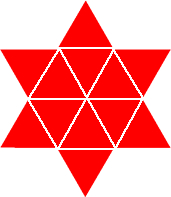 A partitioned image of Stage 1 of its development appears to the right for reference.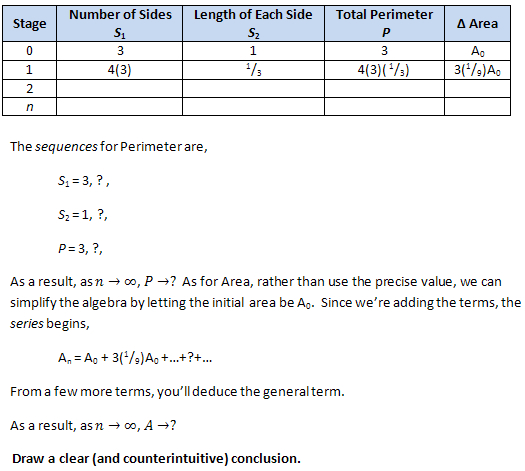 